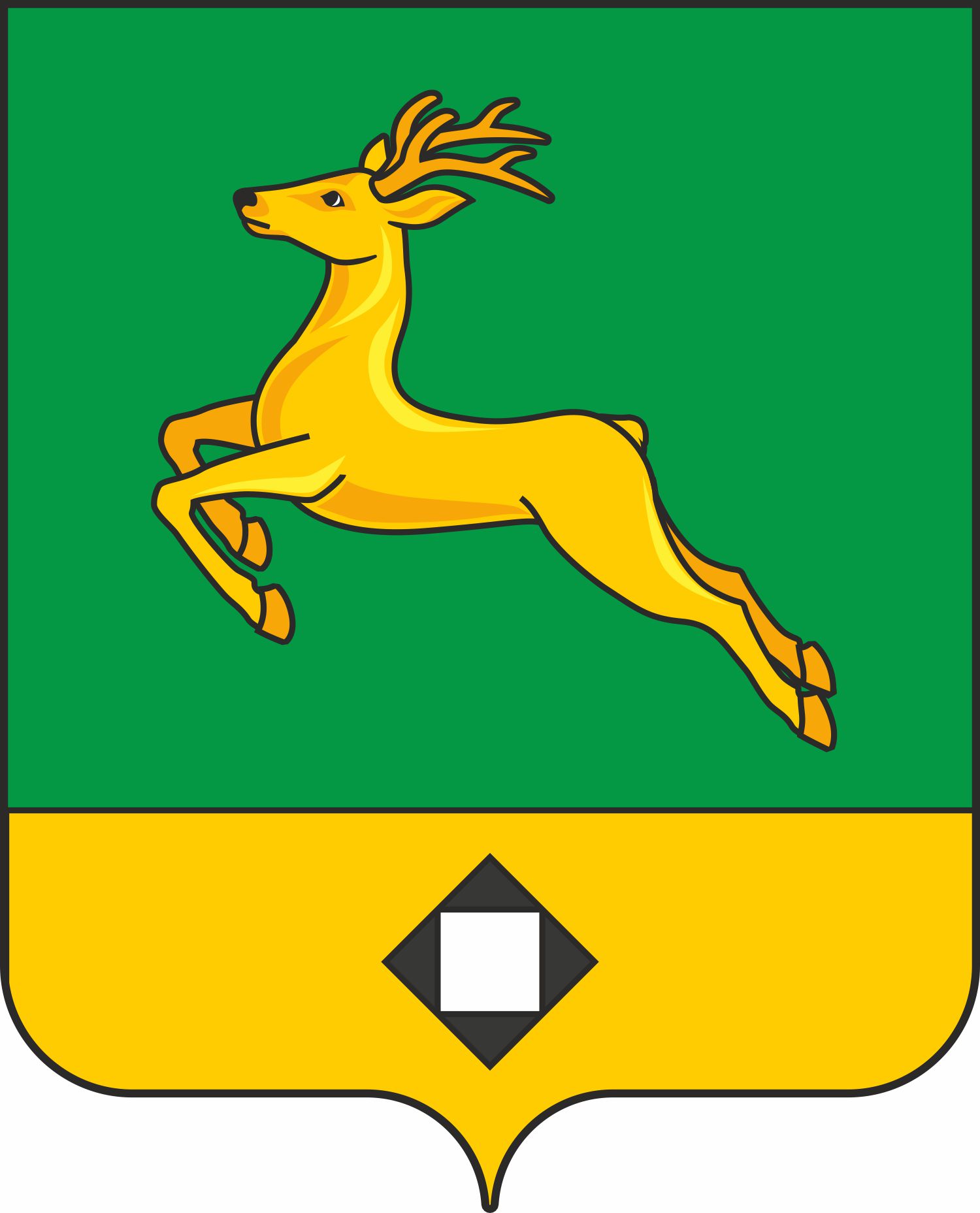 СОВЕТ ГОРОДСКОГО ПОСЕЛЕНИЯ «ЖИРЕКЕНСКОЕ»РЕШЕНИЕ 13.12.2022г.							              №11пгт. ЖирекенО внесении изменений в Положение о муниципальном контроле на автомобильном транспорте и дорожном хозяйстве территории городского поселения «Жирекенское»В соответствии с федеральными законами от 10 декабря 1995 года № 196-ФЗ «О безопасности дорожного движения», от 6 октября 2003 года № 131-ФЗ «Об общих принципах организации местного самоуправления в Российской Федерации», от 8 ноября 2007 года № 257-ФЗ «Об автомобильных дорогах и о дорожной деятельности в Российской Федерации и о внесении изменений в отдельные законодательные акты Российской Федерации», от 31 июля 2020 года № 248-ФЗ «О государственном контроле (надзоре) и муниципальном контроле в Российской Федерации», руководствуясь Уставом городского поселения «Жирекенское»,   Совет городского поселения «Жирекенское» решил:Внести изменения в Положение о муниципальном контроле на автомобильном транспорте и в дорожном хозяйстве территории городского поселения «Жирекенское» утвержденное решением Совета городского поселения «Жирекенское» от 02.11.2021 № 35 «Об  утверждении Положения о муниципальном контроле на автомобильном транспорте и в дорожном хозяйстве территории городского поселения «Жирекенское»:-раздел 8 пункт 8.1 Положения «Обжалование решений контрольных органов, действия (бездействия) их должностных лиц» изложить в следующей редакции: «В соответствии с частью 4 статьи 39 Федерального закона от 31 июля 2020 года № 248-ФЗ «О государственном контроле (надзоре) и муниципальном контроле в Российской Федерации» досудебный порядок подачи жалоб на решения, действия (бездействия) должностных лиц, уполномоченных осуществлять муниципальный контроль, не применяется» остальные пункты 8.2-8.10 раздела исключить2. Настоящее решение вступает в силу на следующий день после дня его официального опубликования (обнародования)3. Настоящее решение опубликовать (обнародовать) на информационном стенде в здании администрации и на официальном сайте администрации городского поселения «Жирекенское» жирекен.рф.Глава городского поселения «Жирекенское»                           А.В. Когодеева